16.04.2020   Математика.Тема урока: Алгоритм письменного сложенияПеречень вопросов, рассматриваемых в теме:Как выполняется письменное сложение?Как применять алгоритм письменного сложения?Как использовать различные приёмы проверки правильности вычислений?Правила по теме:Каждая цифра в записи многозначного числа занимает определённое место – позицию. Место (позицию) в записи числа, на котором стоит цифра, называют разрядом.Единицы, десятки, сотни, тысячи и т. д. иначе ещё называют разрядными единицами:
- единицы называют единицами 1-го разряда
- десятки называют единицами 2-го разряда
- сотни называют единицами 3-го разряда и т. д.Сложение – арифметическое действие в математике, в результате которого два или более чисел объединяется в единое целое, оно обозначается знаком «+». Слагаемое, слагаемое, сумма – главные составляющие математического действия сложения.Вы уже умеете читать и записывать числа от 1 до 1000, сравнивать эти числа, умеете представлять их, в виде суммы разрядных слагаемых, освоили приёмы устных вычислений, познакомились с приёмами письменного сложения и вычитанияСегодня мы займёмся отработкой навыка письменного сложения.При выполнении сложения в столбик главное – следовать строго по алгоритму!Рассмотрим это на примере.Найдём сумму чисел 567 и 254 1. Сначала запишем одно число под другим так, чтобы единицы были под единицами, десятки под десятками, а сотни под сотнями.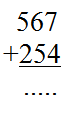 2. Складываем единицы: 7 + 4 = 111 пишем под единицами, а 1 дес. запомним и прибавим к десяткам.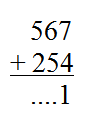 3. Складываем все десятки: 6 + 5 + 1 = 122 пишем под десятками, а 1 сот. запомним и прибавим к сотням.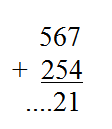 4. Складываем все сотни: 5 + 2 + 1 = 86 пишем под сотнями.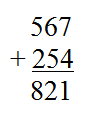 Ответ: 821Если при выполнении сложения в разряде появились единицы другого разряда, их надо запомнить и прибавить к следующему разрядуКогда пример решён, не будьте слишком самоуверенны.Не поленитесь и выполните проверку.Домашнее задание по учебнику математика-стр.71, упр.3,5